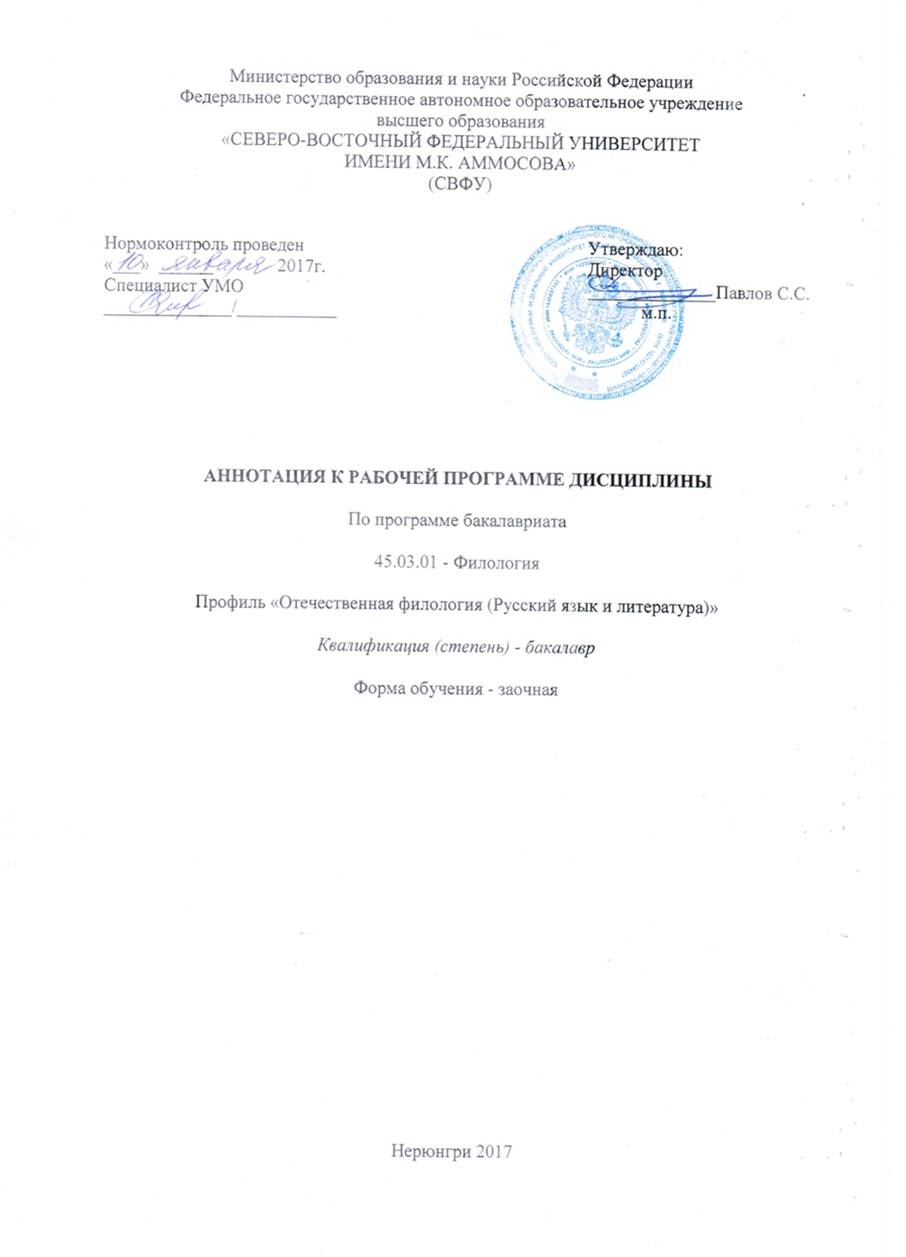 АННОТАЦИЯк рабочей программе дисциплиныБ1.В.ОД.3 Старославянский языкТрудоемкость 3 з.е.1.1. Цель освоения и краткое содержание дисциплиныЦель освоения дисциплины Б1.В.ОД.3 «Старославянский язык» - овладеть системой грамматики старославянского языка в сопоставлении с грамматикой и лексикой изучаемых языков (древнерусским и современным русским языков в первую очередь), продуктивной в образовании словарного состава новых языков и интернациональной терминологии; расширить общелингвистический кругозор; выработать культуру научного мышления. Развить навыки сопоставительного анализа фактов разносистемных языков (классических и новых) с целью обеспечения успешности усвоения современных иностранных языков и других филологических дисциплин.Краткое содержание дисциплины:Введение в курс. Фонетическая система старославянского языка. Морфологическая система старославянского языка. Общая характеристика. Именные части речи старославянского языка. Глагол и его формы. Неизменяемые части речи. Синтаксис старославянского языка.1.2. Перечень планируемых результатов обучения по дисциплине, соотнесенных с планируемыми результатами освоения образовательной программы1.3. Место дисциплины в структуре образовательной программы1.4. Язык преподавания: русскийПланируемые результаты освоения программы (содержание и коды компетенций)Планируемые результаты обучения по дисциплинеОПК-2 - способностью демонстрировать знание основных положений и концепций в области общего языкознания, теории и истории основного изучаемого языка.ОПК-1 - способность демонстрировать представление об истории, современном состоянии и перспективах развития филологии.Знать:  понятийный аппарат курса, процесс появления и развития старославянской письменности; значение старославянского языка в становлении и развитии книжного типа литературного языка древнерусской народности; историю филологии как науки, которая начиналась с исследований старославянского языка.Уметь: читать и анализировать памятники старославянской письменности, выделять фонетические, морфологические, лексические особенности старославянского текста,  связывать изучение предмета с историей русской литературы, историей отечества, другими языками  (сравнительно-типологическое языкознание)  и пр.Владеть методиками / практическими навыками:  основными методами и приемами исследовательской и практической работы со старославянскими текстами.ИндексНаименование дисциплины (модуля), практикиКурсИндексы и наименования учебных дисциплин (модулей), практикИндексы и наименования учебных дисциплин (модулей), практикИндексНаименование дисциплины (модуля), практикиКурсна которые опирается содержание данной дисциплины (модуля)для которых содержание данной дисциплины (модуля) выступает опоройБ1.В.ОД.3 Старославянский язык3Б1.Б.13 Введение в языкознаниеБ1.Б.12 Основы филологииБ1.Б.15 Основной язык (теоретический курс)Б1.Б.16 История основного языка